Муниципальное  бюджетное общеобразовательное учреждение Муниципального образования город Ирбит«Средняя общеобразовательная школа № 8»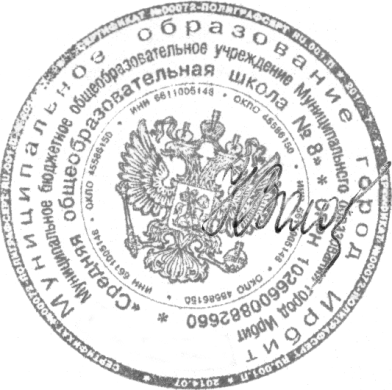 СОГЛАСОВАНО:Протокол заседания педагогического совета МБОУ «СОШ №8»№ 8 от  17.06.2014г.УТВЕРЖДЕНО:Приказ № 69/1-од от  08.07.2014г.Директор МБОУ «СОШ №8»__________________ Воложанина Н.Н. ПОЛОЖЕНИЕо рабочих программахучебныхпредметов, курсов, дисциплин (модулей), обеспечивающих реализацию требованийфедеральных государственных образовательныхстандартов1. Общие положения1.1. Настоящее положение о рабочих программах учебных предметов, курсов, дисциплин (модулей), обеспечивающих реализацию требований федеральных государственных образовательных стандартов(далее  - Положение)определяет структуру и содержание рабочих программ учебных предметов, курсов, дисциплин (модулей) (далее – рабочих программ), регламентирует порядок их разработки, утверждения и реализации в образовательной деятельности вМБОУ «СОШ №8» (далее - Школа).1.2. Настоящее Положение разработано в соответствии со следующими нормативно-правовыми актами:Федеральным законом «Об образовании в Российской Федерации» № 273-ФЗ от 29.12.2012;Федеральным государственным образовательным стандартом начального общего образования (утвержден приказом Министерства образования и науки Российской Федерации от 06.10.2009г. № 373);Федеральным государственным образовательным стандартом основного общего образования (утвержден приказом Министерства образования и науки Российской Федерации от 17.12.2010г. № 1897);• Порядком организации и осуществления образовательной деятельности по основным общеобразовательным программам – образовательным программам начального общего, основного общего и среднего общего образования  (утверждён приказом Министерства образования и науки Российской Федерации от 30.08.2013 № 1015);Уставом муниципального бюджетного образовательного учреждения МО г. Ирбит «Средняя общеобразовательная школа № 8» (6 редакция), утверждённым Постановлением администрации МО город Ирбит № 1092 от 26.06..2014 г.;Основной образовательной программой начального общего образования МБОУ «СОШ №8»  на 2011-2015 гг. (утверждена педсоветом протокол № 1 от 29.08.2011г., с изменениями от 14.02.2012г., протокол № 3 и от 30.08.2013г., протокол № 1);Основной образовательной программой основного общего образования  на 2012 - 2017 гг. (утверждена педсоветом протокол № 7 от 16.06.2012г.1.3. Рабочая программа –локальный нормативный акт, являющийся компонентом основной образовательной программы, определяющий содержание, объем, структуру учебного процесса по изучению учебного предмета, курса, дисциплины (модуля), результаты его освоения обучающимися в соответствии с требованиями федеральных  государственных образовательных стандартов (далее – ФГОС) и с учётом условий Школы.1.4. Цель рабочей программы — создание условий для планирования, организации и управления образовательным процессом по определенному учебному предмету, курсу, дисциплине (модулю).1.5. Задачи рабочей программы:определение содержания, объема, порядка изучения учебных предметов с учетом целей, задач и особенностей образовательного процесса Школы и контингента обучающихся,обеспечение преемственности содержания между годами обучения и уровнями образования,отражение индивидуальности педагогической деятельности с учетом конкретных условий Школы, образовательных потребностей и особенностей развития учащихся.1.6. Основными функциями рабочей программы являются:нормативная(рабочая программа должна быть в обязательном порядке выполнена в полном объеме);целеполагания (определяет ценности и цели, ради достижения которых она введена в образовательный процесс);содержательная (фиксирует состав элементов содержания, подлежащих усвоению учащимися и/или ознакомлению, а также степень ихтрудности);процессуальная(определяет логическуюпоследовательность усвоения элементов содержания, организационные формы и методы, средства и условия обучения);оценочная (выявляетуровнидостижения предметных и метапредметныхрезультатов освоения основной образовательной программы соответствующего уровня образования в условиях реализации ФГОС).2. Разработка рабочей программы2.1. Рабочие программы разрабатываются по всем учебным предметам, курсам, дисциплинам (модулям)учебного планаШколы, являются обязательной нормой его выполнения в полном объёме.2.2. Рабочая программа разрабатывается индивидуально каждым педагогом.Допускается разработкарабочей программы группой педагогов, если для преподаванияучебного предмета используется один и тотже учебно-методический комплект (далее – УМК).2.3. Рабочие программы составляются для уровня образования (начального общего, основного общего и среднего общего).2.4. Рабочие программы направлены на достижение планируемых результатов освоения основных образовательных программ и должны разрабатываться:в соответствии с ФГОС;на основе примерной (или авторской) программы по соответствующему учебному предмету, курсу, дисциплине (модулю); с учетом основных направлений программ, включенных в структуру основных образовательных программ (в первую очередь, программы формирования и развития универсальных учебных действий);в соответствии с календарным учебным графиком;в соответствии с учебным планом Школы;в соответствии с УМК.2.5. Если в примерной программе не указано распределение часов по разделам и темам, а указано только общее количество часов, учитель в рабочей программе распределяет часы по разделам и темам самостоятельно, ориентируясь на используемые УМК и особенности обучающихся.2.6. Рабочая программа является основой для создания учителем календарно-тематического планирования на каждый учебный год, которое является приложением к ней.2.7. К рабочей программе обязательно прилагаются таблицы предметных результатов на каждый учебный год, позволяющие осуществлять мониторинг образовательных достижений обучающихся в процессе изучения предмета.2.8. Учитель разрабатывает рабочую программу в электронном виде, распечатывает её в двух экземплярах, которые представляет на рассмотрение и утверждениеадминистративно-методическомусоветув срокдо 15 августа.3.Оформление, структура и содержание рабочей программы3.1. Структура рабочей программы соответствует требованиям ФГОС и является формой представления учебного предмета, курса, дисциплины (модуля)как целостной системы, отражающей внутреннюю логику организации учебно-методического материала.3.2. Структурные элементы и содержание рабочей программы:3.3.Рабочая программа оформляется на листах формата А4. Размеры полей: левое – 3 см, верхнее, нижнее и правое 1 см. Текст набирается в редакторе WordforWindows 12 размером шрифтаTimesNewRoman с одинарным межстрочным интервалом.Выравниваниеосуществляется по ширине, абзацный отступ - 1,25 см. Переносы в тексте не ставятся. Таблицы вставляются непосредственно в текст и должны быть отделены от предыдущего и последующего текста одним интервалом. Выравнивание заголовков - по центру, абзацный отступ в заголовках - 0. Все страницы рабочей программы нумеруются в правом нижнем углу листа, на первой странице (титульном листе) номер не указывается. Все разделы нумеруются в соответствии со структурой.4. Рассмотрение и утверждение рабочей программы4.1. Рабочая программа рассматриваетсяадминистративно-методическим советом школы, т.е. проходитэкспертизу на предмет соответствия данному Положению до 25 августа.В случае соответствия административно-методическим советом принимается решение об утверждении рабочей программы. Если рабочая программа не соответствует Положению, административно-методический совет принимает  решение «рекомендовать к доработке», даёт рекомендации по доработке с указанием конкретного срока повторной экспертизы.Решение административно-методического совета оформляется протоколом.4.2. После утверждения рабочей программы административно-методическим советом, она вводится в действие приказом директора школы в срок до 01 сентября. 4.3. Один экземпляр утверждённой рабочей программы использует в работе  учитель, второй экземпляр находится в методическом кабинете у заместителя директора по учебно-воспитательной работе.4.4. Рабочая программа может подвергаться корректировке в течение учебного года в ходе ее реализации в соответствии с Положением о мероприятиях по преодолению отставаний  при реализации рабочих программ по учебным предметам, курсам, дисциплинам (модулям).Коррективы фиксируются в листе корректировки рабочей программы, являющемся приложением к программе.4.5. Утвержденные рабочие программы учебных предметовучебного плана  являются составной частью основной образовательной программы школы, входят в обязательную нормативную локальную документацию образовательного учреждения и представляются органам управления образованием муниципального уровня, органам контроля и надзора в сфере образования, педагогическому коллективу, родительской общественности.размещаются на официальном сайте.4.6.  Администрация школы осуществляет контроль реализации рабочих программ в соответствии с планом внутришкольного контроля. 4.7. Учитель несет ответственность за соблюдение сроков разработки, рассмотрения, принятия и утверждения рабочей программы по отдельным предметам, курсам в соответствии со ст. 48 Федерального закона Российской федерации «Об образовании в Российской Федерации» от 29.12.2013г ода № 273- ФЗ.Приложение 1Муниципальное  бюджетное общеобразовательное учреждение Муниципального образования город Ирбит«Средняя общеобразовательная школа № 8»Образовательная область «Математика и информатика»  РАБОЧАЯ ПРОГРАММАпо математикедля учащихся 5-9  классовФИО педагога, квалификационная категорияИрбит2014Приложение 2Тематическое планирование (на примере программы по Русскому языку 5 класс)альбомный форматПриложение 3Описание учебно-методического  технического обеспечения образовательного процессаПриложение 4Примерные варианты табличного представления календарно-тематическогопланирования(альбомный формат)Вариант 1Вариант 2Вариант 3Вариант 4Приложение 5Лист коррекции рабочей программы учителя (Ф.И.О.)по (предмет) в (класс)(альбомный формат)ЭлементыЭлементыСодержаниеНОООООСодержаниеТитульный листТитульный листполное наименование образовательного учреждения;гриф утверждения программы;название учебного предмета, для преподавания которого написана  рабочая программа с указанием предметной области;указание класса, где реализуется   программа;фамилия, имя и отчество учителя (группы учителей), составителя(лей) рабочей программы с указанием квалификационной категории;название населенного пункта.Титульный лист оформляется по образцу (Приложение 1настояшего Положения) Пояснительная записка(для уровня образования)Пояснительная записка(для уровня образования)название программы;адресность (для каких классов разработана);какая, чья учебная программа явилась основанием для разработки рабочей программы;конкретизируются цели и задачи  НОО или  ООО с учетом специфики предмета и особенностей школы;вклад  учебного предмета в общее образование;обосновываются приоритетные педагогические технологии, формы учебной деятельности, обеспечивающие достижение результата, возможность организации внеурочной деятельности;система оценивания; если учитель вносит в авторскую программу модификационные изменения, то в пояснительной записке они отражаются и обосновываются;приводится используемая в тексте программы система условных обозначений.Общая характеристика учебного предмета, курса, дисциплины (модуля)(для уровня образования)Общая характеристика учебного предмета, курса, дисциплины (модуля)(для уровня образования)вклад предмета, курса, дисциплины (модуля) в развитие личности ребёнка;особенности организации учебного предмета,  структура и специфика курса (основные разделы программы);описание связи с другими учебными предметами в части преемственности содержания элементов образования, формирования межпредметных понятий, обеспечения проектной деятельности,  синхронизации учебных модулей и тем, включая предметы из других предметных областей; особенности содержания и методического аппарата УМК.3.Описание места учебного предмета, курса, дисциплины  (модуля) в учебном плане школы3.Описание места учебного предмета, курса, дисциплины  (модуля) в учебном плане школыВ форме таблицы отражается:классы, в которых изучается предмет;количество часов для изучения предмета в неделю;количество учебных недель;количество часов на освоение учебного предмета на уровне образования.4. Описание ценностных ориентиров содержания учебного предметаОписание ценностных ориентиров содержания учебного предмета.5. Личностные, метапредметные и предметные результаты освоения конкретного учебного предмета, курса (для уровня образования)4. Личностные, метапредметные и предметные результаты освоения конкретного учебного предмета, курса (для уровня образования)Планируемые результаты, формированию которых способствует изучение данного предмета,  к  моменту освоения соответствующего уровня образования:личностные, метапредметные,предметные.Система оценки планируемых результатов:особенности оценки планируемого результата,основной инструментарий для оценивания результатов,виды и формы  текущего контроля, триместровой и промежуточной аттестации.6. Тематическое планирование с  указанием содержания и определением основных видов учебной деятельности (для уровня образования)5. Тематическое планирование с  указанием содержания и определением основных видов учебной деятельности (для уровня образования)Тематическое планирование составляется в форме таблицы (Приложение 2 настоящего Положения), в которой выделены графы, обязательные для заполнения:- перечень и названия  разделов, модулей и тем курса;- необходимое количество часов для изучения раздела, темы;- краткое содержание учебной темы; - учебные действия, конкретизирующие результаты по трём группам в соответствии классом и разделом или темой.Учитель может внести в таблицу дополнительные разделы в зависимости от специфики предмета. УУД прописываются на тему или раздел программы. 7. Описаниеучебно-методического иматериально-технического обеспечения образовательного процесса(для уровня образования)6. Описаниеучебно-методического иматериально-технического обеспечения образовательного процесса(для уровня образования)В форме таблицы (Приложение 3 настоящего Положения)  описываются:1) учебно-методическое обеспечение: список рекомендуемой учебно-методической литературы должен содержать используемый учителем УМК с обязательным указанием учебника, а также содержать полные выходные данные литературы;  дополнительная литература для учителя и обучающихся;2) материально-техническое обеспечение: учебно-лабораторное оборудование и приборы, технические и электронные средства обучения и контроля знаний учащихся, учебная и справочная литература, цифровые образовательные ресурсы, демонстрационный и раздаточный дидактический материал;3) перечень ЦОРов и ЭОРов.Приложения к программе(на учебный год)Приложения к программе(на учебный год)Обязательные:Приложение 1. Календарно-тематическое планирование (Приложение 4 настоящего Положения)Приложение 2. Таблицы предметных результатовПриложение 3. Лист коррекции рабочей программы (Приложение 5 настоящего Положения)В качестве приложений могут быть представлены:- основные понятия курса;- темы проектов;- темы творческих работ;- примеры работ и т.п.;- методические рекомендации и др.   УТВЕРЖДЕНААдминистративно-методическимсоветом  МБОУ «СОШ №8»(протокол № __ от «___» _______  201_ г.)ВВЕДЕНА В ДЕЙСТВИЕприказом № _____ от «___» ________ 201_ г.Директор МБОУ «СОШ №8»_________________ Воложанина Н.Н.№ п/пНазвание модуля и темыКоличество часовСодержаниеФормируемые и развиваемые  учебные действия  Формируемые и развиваемые  учебные действия  № п/пНазвание модуля и темыКоличество часовСодержаниеПредметные уменияМетапредметные УУД (Личностные Познавательные, Коммуникативные. Регулятивные )Название Раздела (при необходимости деления на разделы)Название Раздела (при необходимости деления на разделы)Название Раздела (при необходимости деления на разделы)Название Раздела (при необходимости деления на разделы)Название Раздела (при необходимости деления на разделы)Название Раздела (при необходимости деления на разделы)Слово в языке, речи(название модуля)80Ты изучаешь русский язык (название темы)2Роль языка в жизни общества. 
Красота, выразительность и эстетические возможности русской речиРасширяют  представление о русском языке, развивают-эстетические чувстваЛ: развивать любовь и уважение к Отечеству, его языку и культуреМ/ Позн.: извлекают информацию из разных источников(оглавления, условных обозначений, текста, схем и т.д.), адекватно понимают, разграничивают и преобразовывают информациюСлово и его звуковая оболочка14Звуки языка, гласные и согласные звуки.Ударные и безударные гласные.Согласные звонкие и глухие (парные и непарные), твёрдые и мягкие (парные и непарные).Обозначение звуков на письме. Способы обозначения твёрдости и мягкости согласных, звука [j,]. Сопоставление звукового и буквенного состава слова. Алфавит. Использование знания алфавита при поиске информации в разных источниках, в SMS-сообщениях.Двойная роль букв е, ё, ю, я. Обозначение мягкости согласных на письме.Слог, слогоделение. Ударение. Элементы фонетической транскрипции. Языковая компетенция:вычленяют звуки, выявляютих смыслоразличительнуюфункцию, характеризуютзвуки, определяют фонетические процессы, делят слована слоги и для переноса, устанавливают соотношениямежду буквами и звуками,производят фонетическийразбор; наблюдают за использованием звукописи; овладевают основными правилами нормативного произношения;находят орфограммы в словах на основе опознавательныхпризнаков, правильно пишутслова с названными в темеорфограммамиКоммуникативная компетенция: создают письменные монологические высказывания (тексты-описания) всоответствии с коммуникативной установкойЛ: выразительно читают прозаические и поэтическиепроизведенияМ/п: вычитывают  разные виды текстовой  информации, преобразовывают  её (в таблицу, схему, план, сжатый текст), меняют  стратегию чтения, используют разные механизмы чтения  (предвосхищения, эквивалентных замен, компрессии), используют знание алфавита при поиске информацииМ/к: работают  в парах, группах, договариваются  о совместной деятельности, слушают и слышат друг друга….Учебно-методическое обеспечение:Учебно-методическое обеспечение:Учебно-методическое обеспечение:Учебно-методическое обеспечение:1Учебники (для каждого класса с указанием полных выходных данных):Учебники (для каждого класса с указанием полных выходных данных):Учебники (для каждого класса с указанием полных выходных данных):Класс…Выходные данныеВыходные данныеКласс…Выходные данныеВыходные данные2Учебно-методические пособия (с указанием полных выходных данных):Учебно-методические пособия (с указанием полных выходных данных):Учебно-методические пособия (с указанием полных выходных данных):Класс…рабочие тетради, задачники, практикумы, атласы, карты, пособия для подготовки к ГИА, комплекты контрольно-измерительных материалов за исключением электронныхобразовательных ресурсовВыходные данныеКласс…рабочие тетради, задачники, практикумы, атласы, карты, пособия для подготовки к ГИА, комплекты контрольно-измерительных материалов за исключением электронныхобразовательных ресурсовВыходные данныеМатериально-техническое обеспечение:Материально-техническое обеспечение:Материально-техническое обеспечение:Материально-техническое обеспечение:1 Учебное оборудованиеПеречисление Кол-во штук2 Компьютерная техника и интерактивное оборудованиеПеречисление Кол-во штук3Спортивное оборудованиеПеречисление Кол-во штук4Оснащение мастерскихПеречисление Кол-во штук5Оборудование для организации дистанционного обученияПеречисление Кол-во штукОсновные электронные образовательные ресурсы, применяемые в изучении предмета (курса):Основные электронные образовательные ресурсы, применяемые в изучении предмета (курса):Основные электронные образовательные ресурсы, применяемые в изучении предмета (курса):Основные электронные образовательные ресурсы, применяемые в изучении предмета (курса):1Электронные образовательные ресурсыНазвание ресурсовСсылка на них в Интернетеили выходные данные диска2 Свободные образовательные Интернет-ресурсыНазвание ресурсовСсылка на них в Интернете№п/пНаименование разделов и тем уроковСодержательные элементыОбразовательные результатыОбразовательные результатыОбразовательные результатыСроки проведенияДомашнее задание№п/пНаименование разделов и тем уроковСодержательные элементыПредметныеМетапредметныеЛичностныеСроки проведенияДомашнее заданиеРаздел «…» (… часов)Раздел «…» (… часов)Раздел «…» (… часов)Раздел «…» (… часов)Раздел «…» (… часов)Раздел «…» (… часов)Раздел «…» (… часов)Раздел «…» (… часов)1№ п/пНаименование разделов и тем уроковСодержательные элементыСроки проведенияВид занятияЗадания для учащихсяНаглядные пособия и технические средства1.№ п/пНаименование разделов и тем уроковСодержательные элементыСроки проведенияВид занятияФорма занятияФорма контроля1.№ п/пНаименования тем уроковСроки проведения1.Название раздела, темы урокаДата проведения по плануПричина корректировкиКорректирующие мероприятияДата проведения по факту